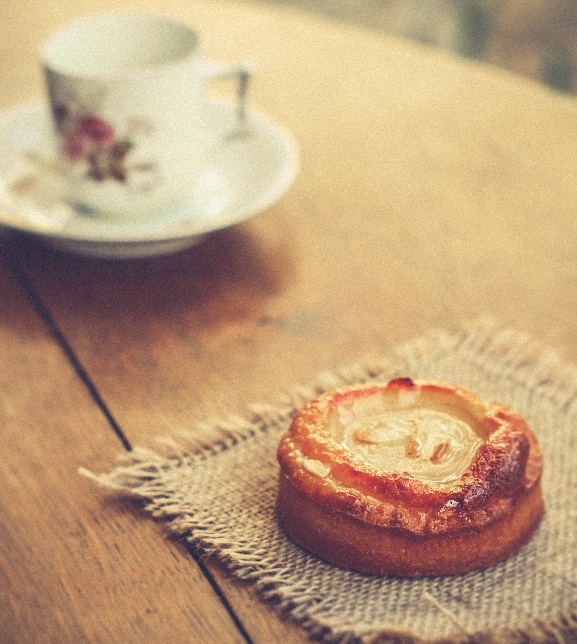 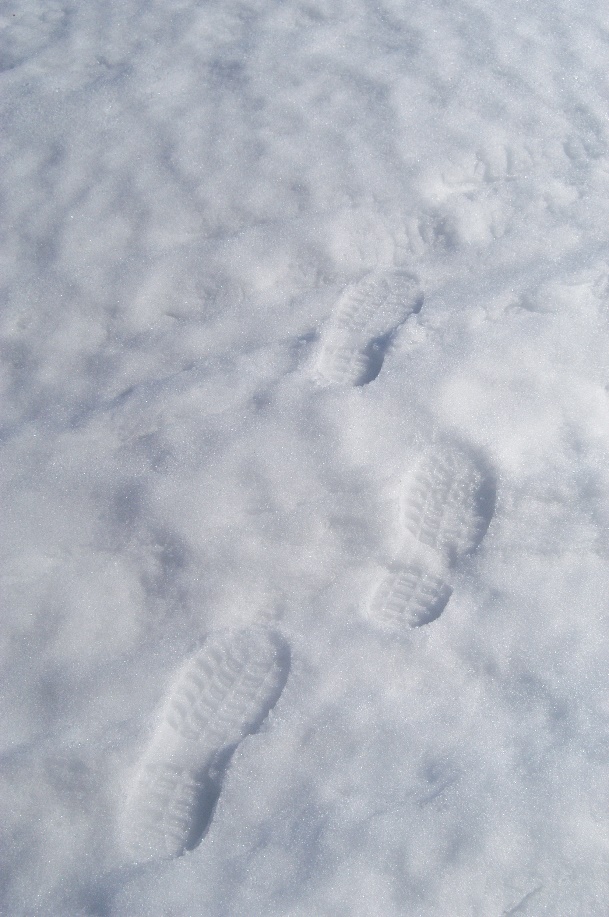 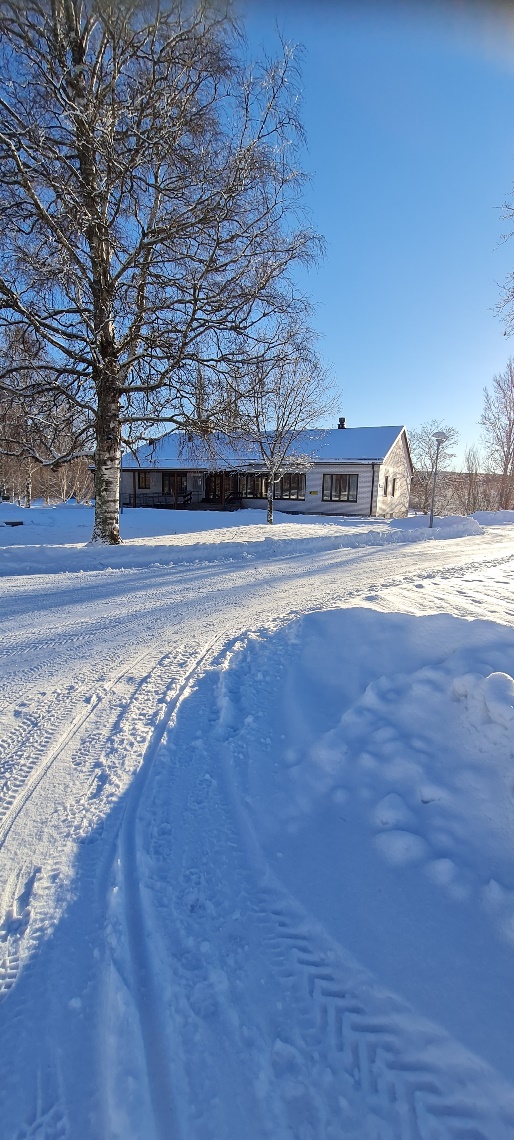 Måndagar med start 28/2Promenad med efterföljande fikastundStart vid Församlingshemmetkl 13.00Ulla-Britt LagergrenManne Bergman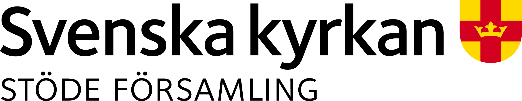 